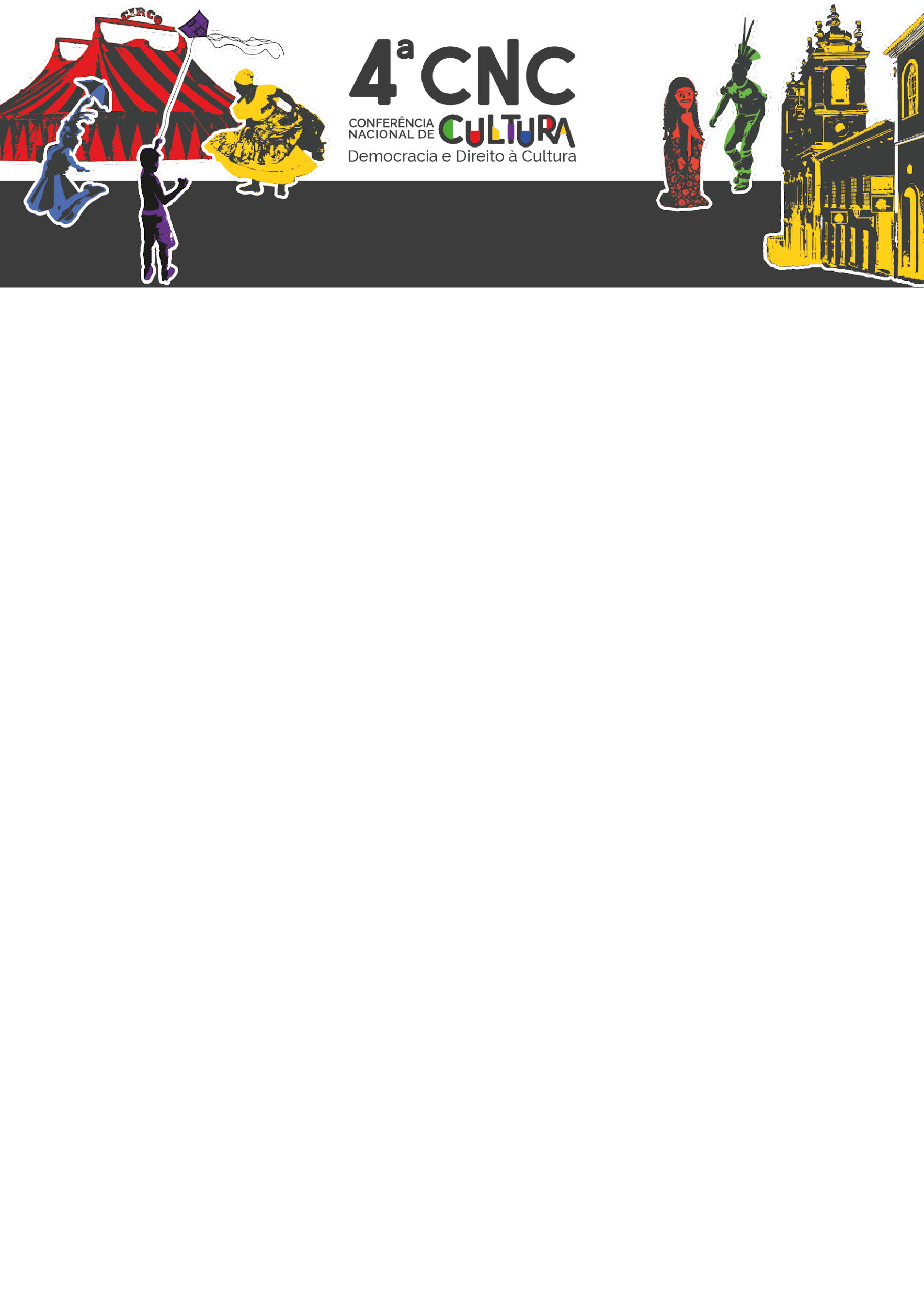 Propostas do GT 4Diversidade cultural e transversalidades de gênero, raça e acessibilidade na política culturalCada Conferência Estadual poderá enviar para a etapa nacional até 14 (catorze) propostas, sendo 02 (duas) propostas de cada eixo e 02 (duas) propostas extras a serem priorizadas em qualquer dos eixos, conforme o nível de importância em relação às necessidades e especificidades locais.Algumas dicas e sugestões para a elaboração das propostas:Evite juntar várias ideias e/ou sugestões em uma mesma proposta. Cada proposta deve tratar de um único assunto;Evite criar propostas muito grandes que acabam por confundir o leitor, desvalorizando o conteúdo realmente relevante. As propostas devem ser tão concisas e assertivas quanto possível, não sendo indicado propostas com mais de cinco linhas;Revise as propostas antes de enviá-las, corrigindo eventuais erros ortográficos e gramaticais;  Verifique sempre se as propostas produzidas possuem objetividade, clareza, concisão e coerência.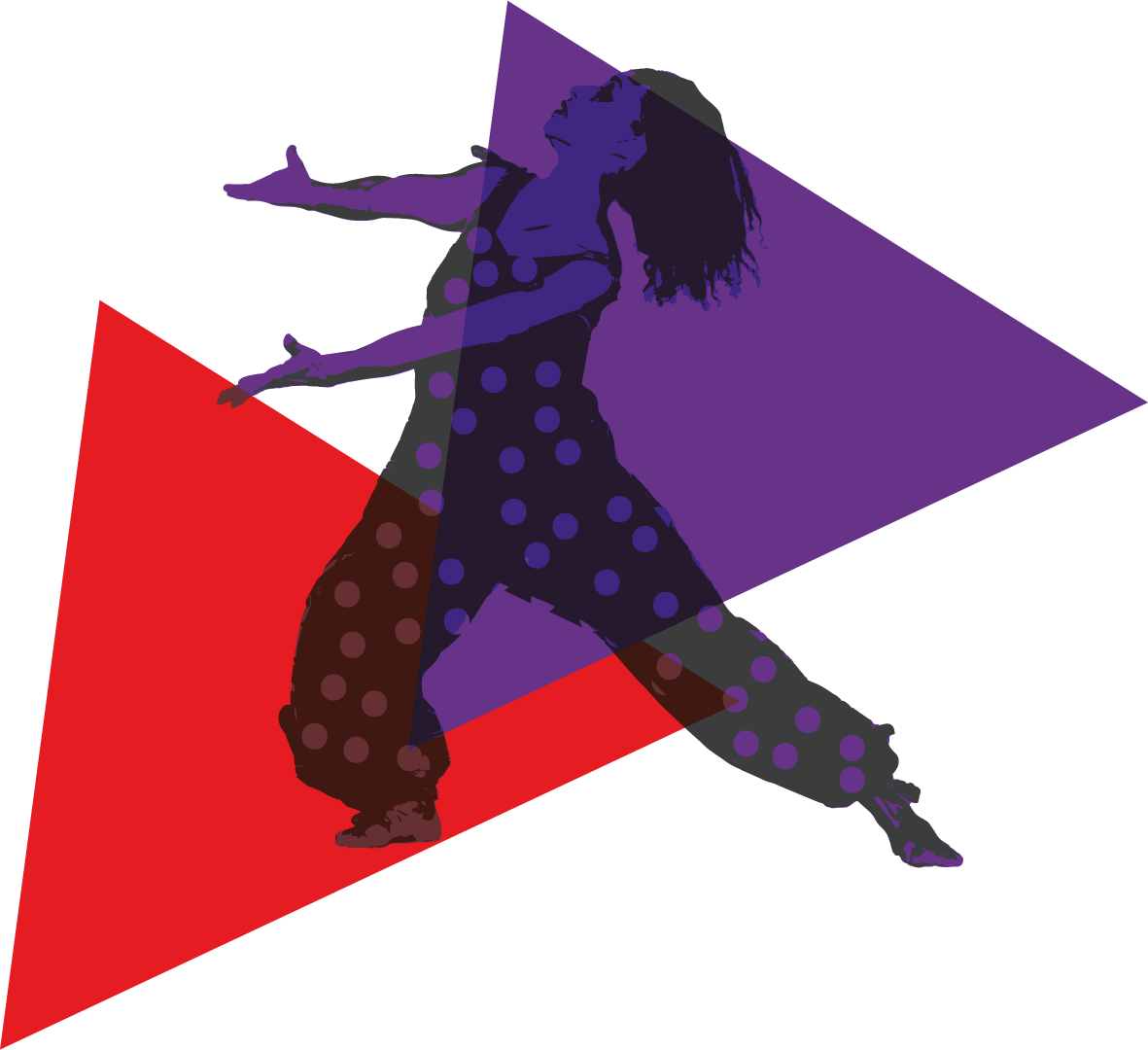 Registro de propostas do Grupo de Trabalho 4Propostas extrasAqui poderá ser indicada uma proposta extra. Lembre-se: poderão ser indicadas até duas propostas-extra por conferência estadual.Sugere-se que em cada GT seja apresentada uma proposta extra, para definição durante a plenária finalEixos da Conferência (para consulta)As discussões das etapas da 4ª CNC serão realizadas a partir dos seguintes eixos:Eixo 1 – Institucionalização, Marcos Legais e Sistema Nacional de CulturaÉ preciso progredir na institucionalização da cultura. Nesse sentido, é necessário aprofundar o debate sobre marcos e instrumentos legais que contribuam para o amadurecimento das políticas culturais brasileiras, de forma a enfrentar as descontinuidades e a pouca institucionalização das políticas culturais.Eixo 2 – Democratização do acesso à cultura e Participação SocialDebater e reforçar o lugar da participação social como força motriz de nossa democracia e valorizar o protagonismo da sociedade civil na elaboração, no acompanhamento e no controle social das políticas públicas.Eixo 3 – Identidade, Patrimônio e Memória Debater e reconhecer o direito à memória, ao patrimônio cultural e aos museus; valorizando as múltiplas identidades que compõem a sociedade brasileira, os bens culturais expressivos da diversidade étnica, regional e socioeconômica e as narrativas silenciadas e sensíveis da história nacional, de modo a contribuir para a preservação de seus valores democráticos.Eixo 4 – Diversidade Cultural e Transversalidades de Gênero, Raça e Acessibilidade na Política CulturalFortalecer e criar mecanismos que garantam a proteção e a promoção da diversidade das expressões artísticas e culturais e a garantia de direitos, reconhecendo e valorizando as identidades e os territórios culturais brasileiros e a construção da acessibilidade na política cultural.Eixo 5 – Economia Criativa, Trabalho, Renda e SustentabilidadeRessaltar a importância da cultura para o desenvolvimento socioeconômico do país, por meio de políticas que fortaleçam as cadeias produtivas e as expressões artísticas e culturais, estimulem a dignidade e a solidariedade nas relações trabalhistas, potencializem a geração de trabalho, emprego e renda, ampliem a participação dos setores culturais e criativos no PIB do país e garantam a sustentabilidade econômica de grupos e agentes culturais.Eixo 6 – Direito às Artes e Linguagens DigitaisA criação de espaços de diálogo, reflexão e construção coletiva acerca do papel das artes em sua diversidade de fazeres, territórios e agentes, e do acesso às linguagens artísticas e digitais no fortalecimento da democracia na contemporaneidade. Incluindo também o debate sobre o papel do Estado brasileiro e seus entes federados na construção de políticas públicas para o desenvolvimento das redes produtivas dos setores das artes no Brasil.TítuloGrupo de Trabalho 4 “Diversidade cultural e transversalidades de gênero, raça e acessibilidade na política cultural”Grupo de Trabalho 4 “Diversidade cultural e transversalidades de gênero, raça e acessibilidade na política cultural”Grupo de Trabalho 4 “Diversidade cultural e transversalidades de gênero, raça e acessibilidade na política cultural”Grupo de Trabalho 4 “Diversidade cultural e transversalidades de gênero, raça e acessibilidade na política cultural”Data de realizaçãoData de realizaçãoXX a XX de XXXXXXX de 2023Local de realizaçãoXXXXXXXXXXX (UF)Proposta 1Proposta 2Proposta extra